РЕШЕНИЕСовета сельского поселения Бишкаинский сельсовет муниципального района Аургазинский район Республики Башкортостан  О внесении изменений  в решение № 177 от 25.11.2021 «Об утверждении Положения о порядке организации и проведении публичных слушаний на территории сельского поселения Бишкаинский сельсовет муниципального района Аургазинский район Республики Башкортостан»В целях приведения нормативных правовых актов Совета сельского поселения Бишкаинский сельсовет муниципального района Аургазинский район Республики Башкортостан в соответствие с действующим законодательством, в соответствии с требованиями Федерального закон № 131-ФЗ, руководствуясь Уставом сельского поселения Бишкаинский сельсовет, Совет сельского поселения Бишкаинский сельсовет муниципального района Аургазинский район Республики Башкортостан решил:        1.Внести следующие изменения  в решение № 177 от 25.11.2021 «Об утверждении Положения о порядке организации и проведении публичных слушаний на территории сельского поселения Бишкаинский сельсовет муниципального района Аургазинский район Республики Башкортостан»:          1.1. Подпункт 2 пункта 1.3 изложить в следующей редакции: 2. На публичные слушания должны выноситься: 1) проект устава сельского поселения, а также проект муниципального нормативного правового акта о внесении изменений и дополнений в данный устав, кроме случаев, когда в устав сельского поселения вносятся изменения в форме точного воспроизведения положений Конституции Российской Федерации, федеральных законов, конституции (устава) или законов субъекта Российской Федерации в целях приведения данного устава в соответствие с этими нормативными правовыми актами;       2)  проект местного бюджета и отчет о его исполнении;       3)  проект стратегии социально-экономического развития сельского поселения;       4) вопросы о преобразовании муниципального образования, за исключением случаев, если в соответствии с Федеральным законодательством для преобразования муниципального образования требуется получение согласия населения муниципального образования, выраженного путем голосования либо на сходах граждан.2. Настоящее решение обнародовать в здании Администрации и разместить на официальном сайте сельского поселения Бишкаинский сельсовет муниципального района Аургазинский район Республики Башкортостан «www.bishkain.ru».3. Настоящее решение вступает в силу со дня официального обнародования.Глава сельского поселения                                                                           В.А. Евстафьев   с.Бишкаин04.08.2022№ 254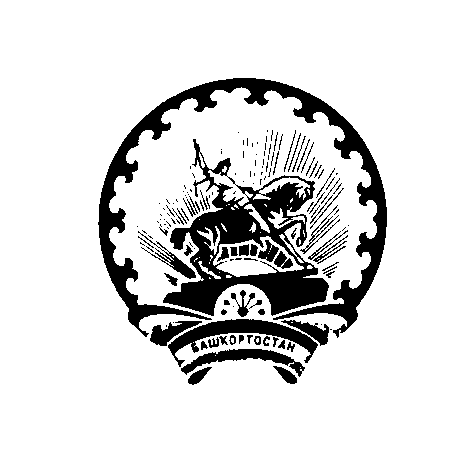 Башkортостан РеспубликаhыАуырғазы районы муниципаль районыныn Бишkайын ауыл советы ауыл билeмehе СоветСовет Сельского поселения Бишкаинский сельсовет муниципального районаАургазинский районРеспублики Башкортостан